MUIR LAKE PLAYSCHOOL REGISTRATION FORM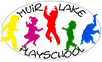 ****A non-refundable $50 deposit is required when submitting Registration Form****Web	    Family/Friend 	Facebook	Community Event/Ad	        Previous AttendeeTues/Thurs AM 3 year olds (9 - 11:00) ______ Tues/Thurs PM 4 year olds (11:30 - 2:30) _______Wed/Fri AM 4 year olds (9 - 12:00) _______   Wed/Fri PM 3 & 4 year olds (12:30 - 2:30) _______	     (This class will only run if all other classes fill up)Full Given Name ___________________________________________________________________Date of Birth ______________________________________________________________________Full Name(s) ______________________________________________________________________Address __________________________________________________________________________City/Town ________________________________ Postal Code ______________________________Primary Phone # ___________________________ Secondary Phone # _______________________Email(s) __________________________________________________________________________Full Name ________________________________________________________________________Address __________________________________________________________________________City/Town ________________________________ Postal Code ______________________________Primary Phone # ___________________________ Secondary Phone # ________________________Relationship to the child ______________________________________________________________Name _______________________ Relationship __________________ Phone # _________________Name _______________________ Relationship __________________ Phone # _________________Allergies _______________________________ Medical Condition ____________________________Medications_____________________________ Is your child immunized? 	Yes 	   No I, the undersigned, agree with and agree to the following for my child:1. Any emergency procedures described under the emergency policies, as outlined below.2. That my child can participate in any playschool activity within the playschool, and the grounds surrounding the playschool.3. The child management policy, as outlined below.4. My child’s name and photographs may be used for display purposes in the playschool, advertising purposes (photos only), and for the year__________________________ (SIGNITURE HERE)MINOR EMERGENCY (NON LIFE-THREATING) POLICY (E.G. cuts, bruises, nose bleeds etc.)  The teacher deals with minor emergencies, while the assistant teacher maintains class activity. The teacher will inform parents at the end of class via an incident report that must be signed by both parties. MAJOR EMERGENCY POLICY (E.G. Head injuries, broken bones, major bleeding, etc.)The teacher will handle the injured child; parent helper will call 911. The assistant teacher then contacts parents of the injured child, or their designated emergency contact if necessary. If necessary, the assistant teacher obtains additional help from Muir Lake School. The secretaries have first aid.NOTE: For emergencies where stitches may be required, but an ambulance call seems excessive, adults may transport a child who is not their own by private passenger vehicle. This can only occur if two adults accompany the child, and only if one adult has valid First Aid Certification and a cell phone with them; this is a Provincial Licensing condition and requirement.CHILD MANAGEMENT POLICYWhere a child’s behavior needs correction, our procedure is as follows:• A discussion takes place with the child.• Child may be removed from situation; a follow-up conversation takes place with the child before he or she is permitted to rejoin the group/activity.• Where the problem involves another child, apologies need to be made, and choices are given before rejoining the class.• If the problem involves a toy or piece of equipment, distraction to another activity, or removal of the toy may be helpful.• Parent intervention is welcomed following this procedure.Out of respect for the children in our program, we will not inflict any form of physical punishment, verbal or physical degradation, or emotional deprivation.  We will not deny or threaten to deny any basic necessities.  We will not use any form of physical restraint, confinement, or isolation.________________________Muir Lake Playschool Executive Only____________________DEPOSITS:  Reg. Fee Date paid:           __________ Amount_$ 50.00_ Method of Payment __________________Volunteer Fee Date paid: __________ Amount_$ 300.00_ Cheque date and # _________________PAYMENTS: Full Tuition Fee Date paid: __________ Amount $ ________ Method of Payment ________________Installment 1 Date paid: ____________ Amount $ _______ Cheque date and # _________________Installment 2 Date paid: ____________ Amount $ _______ Cheque date and # _________________Monthly Installments Date paid: ___________Amount $ _______ Cheque date and # ____________How did you hear about us? Class Preference (Please select your first and second choice).Child Information Parent or Guardian Information Emergency Contact Information (Not parent listed above)Authorized Persons for Pickup of Child (Other than parent or guardian)Medical Information STATEMENT OF CONSENT